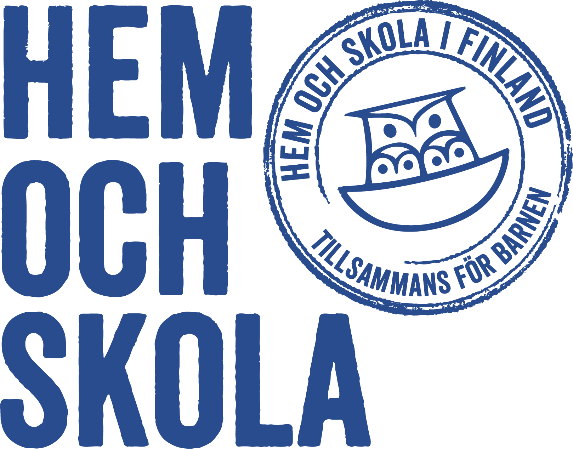 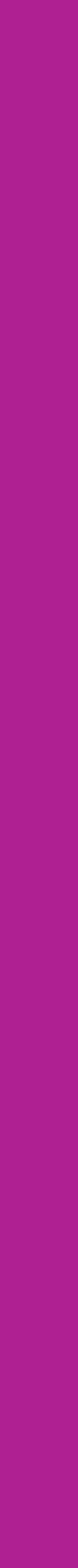 FULLMAKT  för___________________________________________________________Personens namnatt med ______  rösterrepresentera___________________________________________________________Medlemsföreningens namnvid Förbundet Hem och Skola i Finland rf:s stadgeenliga årsmöte.________________________________    ________________________________Underskrift				       	       Underskrift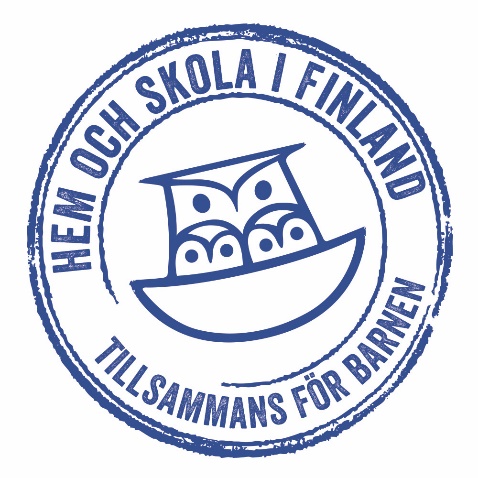 ________________________________Ort och datumRöstetal räknas enligt elev/barnantal:1-300 barn/elever = 2 röster301-600 barn/elever = 3 röster601-900 barn/elever = 4 röster osvFullmakten undertecknas av den/de personer som enligt föreningens stadgar har rätt att teckna föreningens namn.Fullmakten skickas till hemochskola@hemochskola.fi gärna senast onsdag 26.4.2023